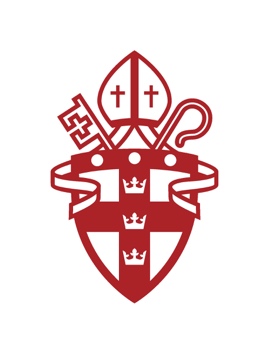 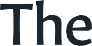 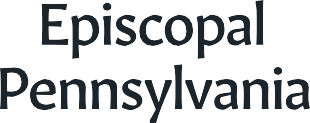 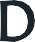 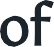 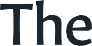 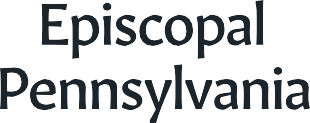 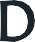 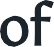 The Seventh Sunday of EasterMay 24, 2020The Holy Eucharist, Rite IIAccording to the Book of Common Prayerbcponline.org9:00 AMLive-streaming serviceYouTube – EpiscopalPAFacebook - @EpiscopalPA+++WelcomeThe Opening SentenceBlessed be God: Father, Son, and Holy Spirit.People	And blessed be his kingdom, now and for ever. Amen.Almighty God, to you all hearts are open, all desires known, and from you no secrets are hid: Cleanse the thoughts of our hearts by the inspiration of your Holy Spirit, that we may perfectly love you, and worthily magnify your holy Name; through Christ our Lord. Amen.Glory to God in the highest,    and peace to his people on earth.Lord God, heavenly King,almighty God and Father,    we worship you, we give you thanks,    we praise you for your glory.Lord Jesus Christ, only Son of the Father,Lord God, Lamb of God,you take away the sin of the world:    have mercy on us;you are seated at the right hand of the Father:    receive our prayer.For you alone are the Holy One,you alone are the Lord,you alone are the Most High,    Jesus Christ,    with the Holy Spirit,    in the glory of God the Father. Amen.The Collect of the DayThe Celebrant says to the people 	The Lord be with you.People	And also with you.Celebrant	Let us pray.Celebrant: O God, the King of glory, you have exalted your only Son Jesus Christ with great triumph to your kingdom in heaven: Do not leave us comfortless, but send us your Holy Spirit to strengthen us, and exalt us to that place where our Savior Christ has gone before; who lives and reigns with you and the Holy Spirit, one God, in glory everlasting. Amen.A Reading from Acts 6 So when they had come together, they asked him, ‘Lord, is this the time when you will restore the kingdom to Israel?’ 7He replied, ‘It is not for you to know the times or periods that the Father has set by his own authority. 8But you will receive power when the Holy Spirit has come upon you; and you will be my witnesses in Jerusalem, in all Judea and Samaria, and to the ends of the earth.’ 9When he had said this, as they were watching, he was lifted up, and a cloud took him out of their sight. 10While he was going and they were gazing up towards heaven, suddenly two men in white robes stood by them. 11They said, ‘Men of Galilee, why do you stand looking up towards heaven? This Jesus, who has been taken up from you into heaven, will come in the same way as you saw him go into heaven.’12 Then they returned to Jerusalem from the mount called Olivet, which is near Jerusalem, a sabbath day’s journey away. 13When they had entered the city, they went to the room upstairs where they were staying, Peter, and John, and James, and Andrew, Philip and Thomas, Bartholomew and Matthew, James son of Alphaeus, and Simon the Zealot, and Judas son of James. 14All these were constantly devoting themselves to prayer, together with certain women, including Mary the mother of Jesus, as well as his brothers.Psalm 68 1 Let God arise, and let his enemies be scattered; *       let those who hate him flee before him.2 Let them vanish like smoke when the wind drives it away; *       as the wax melts at the fire, so let the wicked perish at the presence of God.3 But let the righteous be glad and rejoice before God; *       let them also be merry and joyful.4 Sing to God, sing praises to his Name;  exalt him who rides upon the heavens; *       YAHWEH is his Name, rejoice before him!5 Father of orphans, defender of widows, *       God in his holy habitation!6 God gives the solitary a home and brings forth prisoners into freedom; *       but the rebels shall live in dry places.7 O God, when you went forth before your people, *       when you marched through the wilderness,8 The earth shook, and the skies poured down rain,  at the presence of God, the God of Sinai, *       at the presence of God, the God of Israel.9 You sent a gracious rain, O God, upon your inheritance; *       you refreshed the land when it was weary.10 Your people found their home in it; *       in your goodness, O God, you have made provision for the poor.33 Sing to God, O kingdoms of the earth; *       sing praises to the Lord.34 He rides in the heavens, the ancient heavens; *       he sends forth his voice, his mighty voice.35 Ascribe power to God; *       his majesty is over Israel;       his strength is in the skies.36 How wonderful is God in his holy places! *       the God of Israel giving strength and power to his people!       Blessed be God!The Gospel According to John 1After Jesus had spoken these words, he looked up to heaven and said, ‘Father, the hour has come; glorify your Son so that the Son may glorify you, 2since you have given him authority over all people, to give eternal life to all whom you have given him. 3And this is eternal life, that they may know you, the only true God, and Jesus Christ whom you have sent. 4I glorified you on earth by finishing the work that you gave me to do. 5So now, Father, glorify me in your own presence with the glory that I had in your presence before the world existed.  6 ‘I have made your name known to those whom you gave me from the world.        They were yours, and you gave them to me, and they have kept your word. 7Now     they know that everything you have given me is from you; 8for the words that you   gave to me I have given to them, and they have received them and know in truth   that I came from you; and they have believed that you sent me. 9I am asking on   their behalf; I am not asking on behalf of the world, but on behalf of those whom   you gave me, because they are yours. 10All mine are yours, and yours are mine; and   I have been glorified in them. 11And now I am no longer in the world, but they are   in the world, and I am coming to you. Holy Father, protect them in your name that   you have given me, so that they may be one, as we are one.Sermon: The Rt. Rev. Daniel G. P. GutiérrezThe Nicene CreedWe believe in one God,    the Father, the Almighty,    maker of heaven and earth,    of all that is, seen and unseen.We believe in one Lord, Jesus Christ,    the only Son of God,    eternally begotten of the Father,    God from God, Light from Light,    true God from true God,    begotten, not made,    of one Being with the Father.    Through him all things were made.    For us and for our salvation        he came down from heaven:    by the power of the Holy Spirit        he became incarnate from the Virgin Mary,        and was made man.    For our sake he was crucified under Pontius Pilate;        he suffered death and was buried.        On the third day he rose again            in accordance with the Scriptures;        he ascended into heaven            and is seated at the right hand of the Father.    He will come again in glory to judge the living and the dead,        and his kingdom will have no end.We believe in the Holy Spirit, the Lord, the giver of life,    who proceeds from the Father and the Son.    With the Father and the Son he is worshiped and glorified.    He has spoken through the Prophets.    We believe in one holy catholic and apostolic Church.    We acknowledge one baptism for the forgiveness of sins.    We look for the resurrection of the dead,        and the life of the world to come. Amen.The Prayers of the People, Form III The Leader and People pray responsivelyFather, we pray for your holy Catholic Church;
That we all may be one.Grant that every member of the Church may truly and
humbly serve you;
That your Name may be glorified by all people.We pray for all bishops, priests, and deacons;
That they may be faithful ministers of your Word and
Sacraments.We pray for all who govern and hold authority in the nations
of the world;
That there may be justice and peace on the earth.Give us grace to do your will in all that we undertake;
That our works may find favor in your sight.Have compassion on those who suffer from any grief or trouble;
That they may be delivered from their distress.Give to the departed eternal rest.
Let light perpetual shine upon them.We praise you for your saints who have entered into joy;
May we also come to share in your heavenly kingdom.Let us pray for our own needs and those of others.SilenceThe People may add their own petitions.The Celebrant adds a concluding Collect.Confession of SinThe Deacon or Celebrant saysLet us confess our sins against God and our neighbor.Minister and PeopleMost merciful God,
we confess that we have sinned against you
in thought, word, and deed,
by what we have done,
and by what we have left undone.
We have not loved you with our whole heart;
we have not loved our neighbors as ourselves.
We are truly sorry and we humbly repent.
For the sake of your Son Jesus Christ,
have mercy on us and forgive us;
that we may delight in your will,
and walk in your ways,
to the glory of your Name. Amen.The Bishop stands and saysAlmighty God have mercy on you, forgive you all your sins
through our Lord Jesus Christ, strengthen you in all
goodness, and by the power of the Holy Spirit keep you in
eternal life. Amen.The PeaceAll stand. The Celebrant says to the peopleThe peace of the Lord be always with you.People	And also with you.The Great ThanksgivingThe people remain standing. The Celebrant, whether bishop or priest,faces them and sings or says 		The Lord be with you.People	And also with you.Celebrant	Lift up your hearts.People	We lift them to the Lord.Celebrant	Let us give thanks to the Lord our God.People	It is right to give him thanks and praise.It is right, and a good and joyful thing, always and every-where to give thanks to you, Father Almighty, Creator ofheaven and earth.But chiefly are we bound to praise you for the glorious
resurrection of your Son Jesus Christ our Lord; for he is the
true Paschal Lamb, who was sacrificed for us, and has taken
away the sin of the world. By his death he has destroyed
death, and by his rising to life again he has won for us
everlasting life.Therefore we praise you, joining our voices with Angels andArchangels and with all the company of heaven, who for eversing this hymn to proclaim the glory of your Name:Celebrant and PeopleHoly, Holy, Holy Lord, God of power and might,heaven and earth are full of your glory.    Hosanna in the highest.Blessed is he who comes in the name of the Lord.    Hosanna in the highest.The people stand or kneel.Then the Celebrant continuesHoly and gracious Father: In your infinite love you made usfor yourself, and, when we had fallen into sin and becomesubject to evil and death, you, in your mercy, sent JesusChrist, your only and eternal Son, to share our humannature, to live and die as one of us, to reconcile us to you, theGod and Father of all.He stretched out his arms upon the cross, and offered himself,in obedience to your will, a perfect sacrifice for the wholeworld.On the night he was handed over to suffering and death, ourLord Jesus Christ took bread; and when he had given thanksto you, he broke it, and gave it to his disciples, and said, "Take,eat: This is my Body, which is given for you. Do this for theremembrance of me."After supper he took the cup of wine; and when he had giventhanks, he gave it to them, and said, "Drink this, all of you:This is my Blood of the new Covenant, which is shed for youand for many for the forgiveness of sins. Whenever you drinkit, do this for the remembrance of me."Therefore we proclaim the mystery of faith:Celebrant and PeopleChrist has died.Christ is risen.Christ will come again.The Celebrant continuesWe celebrate the memorial of our redemption, O Father, inthis sacrifice of praise and thanksgiving. Recalling his death,resurrection, and ascension, we offer you these gifts.Sanctify them by your Holy Spirit to be for your people theBody and Blood of your Son, the holy food and drink of newand unending life in him. Sanctify us also that we may faithfullyreceive this holy Sacrament, and serve you in unity, constancy,and peace; and at the last day bring us with all your saintsinto the joy of your eternal kingdom.All this we ask through your Son Jesus Christ: By him, andwith him, and in him, in the unity of the Holy Spirit all honorand glory is yours, Almighty Father, now and for ever. AMEN.And now, as our SaviorChrist has taught us,we are bold to say,People and CelebrantOur Father, who art in heaven,    hallowed be thy Name,    thy kingdom come,    thy will be done,        on earth as it is in heaven.Give us this day our daily bread.And forgive us our trespasses,    as we forgive those        who trespass against us.And lead us not into temptation,    but deliver us from evil.For thine is the kingdom,    and the power, and the glory,    for ever and ever. Amen.	The Breaking of the BreadThe Celebrant breaks the consecrated Bread. A period of silence is kept.Alleluia. Christ our Passover is sacrificed for us;Therefore let us keep the feast. Alleluia.After Communion, the Celebrant saysLet us pray.Celebrant and PeopleEternal God, heavenly Father,you have graciously accepted us as living membersof your Son our Savior Jesus Christ,and you have fed us with spiritual foodin the Sacrament of his Body and Blood.Send us now into the world in peace,and grant us strength and courageto love and serve youwith gladness and singleness of heart;through Christ our Lord. Amen.Dismissal Deacon	Go in peace to love and serve the Lord.People		Thanks be to God. The Word of the Lord.PeopleThanks be to God. DeaconThe Holy Gospel of our Lord Jesus Christ
according to St. John.PeopleGlory to you, Lord Christ.Deacon The Gospel of the Lord.PeoplePraise to you, Lord Christ.